ANEXO I DO EDITAL Nº 188/2021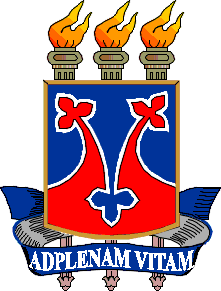 UNIVERSIDADE ESTADUAL DO SUDOESTE DA BAHIAPROGRAMA DE PÓS-GRADUAÇÃO EM CIÊNCIAS FLORESTAISTelefone/FAX: (77) 3424  8781 -  E-mail: ppgciflor.inscricoes@uesb.edu.brUNIVERSIDADE ESTADUAL DO SUDOESTE DA BAHIAPROGRAMA DE PÓS-GRADUAÇÃO EM CIÊNCIAS FLORESTAISTelefone/FAX: (77) 3424  8781 -  E-mail: ppgciflor.inscricoes@uesb.edu.brUNIVERSIDADE ESTADUAL DO SUDOESTE DA BAHIAPROGRAMA DE PÓS-GRADUAÇÃO EM CIÊNCIAS FLORESTAISTelefone/FAX: (77) 3424  8781 -  E-mail: ppgciflor.inscricoes@uesb.edu.brUNIVERSIDADE ESTADUAL DO SUDOESTE DA BAHIAPROGRAMA DE PÓS-GRADUAÇÃO EM CIÊNCIAS FLORESTAISTelefone/FAX: (77) 3424  8781 -  E-mail: ppgciflor.inscricoes@uesb.edu.brUNIVERSIDADE ESTADUAL DO SUDOESTE DA BAHIAPROGRAMA DE PÓS-GRADUAÇÃO EM CIÊNCIAS FLORESTAISTelefone/FAX: (77) 3424  8781 -  E-mail: ppgciflor.inscricoes@uesb.edu.brUNIVERSIDADE ESTADUAL DO SUDOESTE DA BAHIAPROGRAMA DE PÓS-GRADUAÇÃO EM CIÊNCIAS FLORESTAISTelefone/FAX: (77) 3424  8781 -  E-mail: ppgciflor.inscricoes@uesb.edu.brUNIVERSIDADE ESTADUAL DO SUDOESTE DA BAHIAPROGRAMA DE PÓS-GRADUAÇÃO EM CIÊNCIAS FLORESTAISTelefone/FAX: (77) 3424  8781 -  E-mail: ppgciflor.inscricoes@uesb.edu.brUNIVERSIDADE ESTADUAL DO SUDOESTE DA BAHIAPROGRAMA DE PÓS-GRADUAÇÃO EM CIÊNCIAS FLORESTAISTelefone/FAX: (77) 3424  8781 -  E-mail: ppgciflor.inscricoes@uesb.edu.brUNIVERSIDADE ESTADUAL DO SUDOESTE DA BAHIAPROGRAMA DE PÓS-GRADUAÇÃO EM CIÊNCIAS FLORESTAISTelefone/FAX: (77) 3424  8781 -  E-mail: ppgciflor.inscricoes@uesb.edu.brUNIVERSIDADE ESTADUAL DO SUDOESTE DA BAHIAPROGRAMA DE PÓS-GRADUAÇÃO EM CIÊNCIAS FLORESTAISTelefone/FAX: (77) 3424  8781 -  E-mail: ppgciflor.inscricoes@uesb.edu.brUNIVERSIDADE ESTADUAL DO SUDOESTE DA BAHIAPROGRAMA DE PÓS-GRADUAÇÃO EM CIÊNCIAS FLORESTAISTelefone/FAX: (77) 3424  8781 -  E-mail: ppgciflor.inscricoes@uesb.edu.brUNIVERSIDADE ESTADUAL DO SUDOESTE DA BAHIAPROGRAMA DE PÓS-GRADUAÇÃO EM CIÊNCIAS FLORESTAISTelefone/FAX: (77) 3424  8781 -  E-mail: ppgciflor.inscricoes@uesb.edu.brUNIVERSIDADE ESTADUAL DO SUDOESTE DA BAHIAPROGRAMA DE PÓS-GRADUAÇÃO EM CIÊNCIAS FLORESTAISTelefone/FAX: (77) 3424  8781 -  E-mail: ppgciflor.inscricoes@uesb.edu.brUNIVERSIDADE ESTADUAL DO SUDOESTE DA BAHIAPROGRAMA DE PÓS-GRADUAÇÃO EM CIÊNCIAS FLORESTAISTelefone/FAX: (77) 3424  8781 -  E-mail: ppgciflor.inscricoes@uesb.edu.brFICHA DE INSCRIÇÃOFICHA DE INSCRIÇÃOFICHA DE INSCRIÇÃOFICHA DE INSCRIÇÃOFICHA DE INSCRIÇÃOFICHA DE INSCRIÇÃOFICHA DE INSCRIÇÃOFICHA DE INSCRIÇÃOFICHA DE INSCRIÇÃOFICHA DE INSCRIÇÃOFICHA DE INSCRIÇÃOFICHA DE INSCRIÇÃOFICHA DE INSCRIÇÃOFICHA DE INSCRIÇÃOFICHA DE INSCRIÇÃOFICHA DE INSCRIÇÃOFICHA DE INSCRIÇÃOIDENTIFICAÇÃO DO CANDIDATOIDENTIFICAÇÃO DO CANDIDATOIDENTIFICAÇÃO DO CANDIDATOIDENTIFICAÇÃO DO CANDIDATOIDENTIFICAÇÃO DO CANDIDATOIDENTIFICAÇÃO DO CANDIDATOIDENTIFICAÇÃO DO CANDIDATOIDENTIFICAÇÃO DO CANDIDATOIDENTIFICAÇÃO DO CANDIDATOIDENTIFICAÇÃO DO CANDIDATOIDENTIFICAÇÃO DO CANDIDATOIDENTIFICAÇÃO DO CANDIDATOIDENTIFICAÇÃO DO CANDIDATOIDENTIFICAÇÃO DO CANDIDATOIDENTIFICAÇÃO DO CANDIDATOIDENTIFICAÇÃO DO CANDIDATOIDENTIFICAÇÃO DO CANDIDATONOME COMPLETO:NOME COMPLETO:NOME COMPLETO:NOME COMPLETO:NOME COMPLETO:NOME COMPLETO:NOME COMPLETO:NOME COMPLETO:NOME COMPLETO:NOME COMPLETO:NOME COMPLETO:NOME COMPLETO:NOME COMPLETO:NOME COMPLETO:NOME COMPLETO:NOME COMPLETO:NOME COMPLETO:CPF:CPF:CPF:CPF:IDENTIDADE:IDENTIDADE:IDENTIDADE:IDENTIDADE:ÓRGÃO EMISSOR:ÓRGÃO EMISSOR:UF:UF:DATA DE EMISSÃO:DATA DE EMISSÃO:DATA DE EMISSÃO:DATA DE EMISSÃO:DATA DE EMISSÃO:DATA DE NASCIMENTO:DATA DE NASCIMENTO:DATA DE NASCIMENTO:NATURALIDADE:NATURALIDADE:NATURALIDADE:UF:UF:NACIONALIDADE:VISTO PERMANENTE:(    ) Sim           (    ) NãoVISTO PERMANENTE:(    ) Sim           (    ) NãoVISTO PERMANENTE:(    ) Sim           (    ) NãoVISTO PERMANENTE:(    ) Sim           (    ) NãoVISTO PERMANENTE:(    ) Sim           (    ) NãoSEXO:(     ) Masc.  (     ) Fem.SEXO:(     ) Masc.  (     ) Fem.SEXO:(     ) Masc.  (     ) Fem.ENDEREÇO RESIDENCIAL (Rua/Av.):ENDEREÇO RESIDENCIAL (Rua/Av.):ENDEREÇO RESIDENCIAL (Rua/Av.):ENDEREÇO RESIDENCIAL (Rua/Av.):ENDEREÇO RESIDENCIAL (Rua/Av.):ENDEREÇO RESIDENCIAL (Rua/Av.):ENDEREÇO RESIDENCIAL (Rua/Av.):ENDEREÇO RESIDENCIAL (Rua/Av.):ENDEREÇO RESIDENCIAL (Rua/Av.):ENDEREÇO RESIDENCIAL (Rua/Av.):ENDEREÇO RESIDENCIAL (Rua/Av.):ENDEREÇO RESIDENCIAL (Rua/Av.):ENDEREÇO RESIDENCIAL (Rua/Av.):ENDEREÇO RESIDENCIAL (Rua/Av.):ENDEREÇO RESIDENCIAL (Rua/Av.):ENDEREÇO RESIDENCIAL (Rua/Av.):ENDEREÇO RESIDENCIAL (Rua/Av.):BAIRRO:BAIRRO:BAIRRO:BAIRRO:BAIRRO:BAIRRO:BAIRRO:CEP:CEP:CIDADE:CIDADE:CIDADE:CIDADE:CIDADE:CIDADE:CIDADE:CIDADE:UF:PAÍS:PAÍS:PAÍS:PAÍS:E-MAIL:E-MAIL:E-MAIL:E-MAIL:E-MAIL:E-MAIL:DDD:DDD:TEL:TEL:TEL:TEL:FORMAÇÃO ACADÊMICAFORMAÇÃO ACADÊMICAFORMAÇÃO ACADÊMICAFORMAÇÃO ACADÊMICAFORMAÇÃO ACADÊMICAFORMAÇÃO ACADÊMICAGRADUAÇÃONOME DO CURSO:NOME DO CURSO:NOME DO CURSO:ANO DE CONCLUSÃO:ANO DE CONCLUSÃO:GRADUAÇÃOINSTITUIÇÃO:INSTITUIÇÃO:INSTITUIÇÃO:INSTITUIÇÃO:INSTITUIÇÃO:GRADUAÇÃOPAÍS:CIDADE:CIDADE:CIDADE:UF:PÓS G R ADUAÇÃONOME DO CURSO:NOME DO CURSO:NÍVEL:ANO DE CONCLUSÃO:ANO DE CONCLUSÃO:PÓS G R ADUAÇÃOINSTITUIÇÃO:INSTITUIÇÃO:INSTITUIÇÃO:INSTITUIÇÃO:INSTITUIÇÃO:PÓS G R ADUAÇÃOPAÍS:CIDADE:CIDADE:CIDADE:UF:PÓS G R ADUAÇÃONOME DO CURSO:NOME DO CURSO:NÍVEL:ANO DE CONCLUSÃO:ANO DE CONCLUSÃO:PÓS G R ADUAÇÃOINSTITUIÇÃO:INSTITUIÇÃO:INSTITUIÇÃO:INSTITUIÇÃO:INSTITUIÇÃO:PÓS G R ADUAÇÃOPAÍS:CIDADE:CIDADE:CIDADE:UF:ATUAÇÃO PROFISSIONAL E LOCAL DE TRABALHOATUAÇÃO PROFISSIONAL E LOCAL DE TRABALHOATUAÇÃO PROFISSIONAL E LOCAL DE TRABALHOATUAÇÃO PROFISSIONAL E LOCAL DE TRABALHOPeríodoPeríodoTipo de atividade (docência, pesquisa, extensão, promoção e atividade particular). Indique cronologicamente, começando pela mais recente, suas três últimas atividades profissionais remuneradas.InstituiçãoDesdeAtéTipo de atividade (docência, pesquisa, extensão, promoção e atividade particular). Indique cronologicamente, começando pela mais recente, suas três últimas atividades profissionais remuneradas.(   ) Possuo bolsa de estudo concedida (ou a ser concedida) pelo(a) ____________________________________________________(   ) Manterei vínculo empregatício durante o curso, percebendo meus vencimentos.(   ) Manterei vínculo empregatício durante o curso, sem perceber meus vencimentos.(   ) Possuo emprego, mas dependerei de bolsa do curso. Meu último salário foi de ________________________________________(   ) Não possuo emprego ou bolsa e desejo candidatar-me a uma bolsa do curso.Obs.: A seleção não implica compromisso de bolsa por parte do curso.         O candidato estrangeiro deverá comprovar os meios que disporá para financiar seus estudos.(   ) Possuo bolsa de estudo concedida (ou a ser concedida) pelo(a) ____________________________________________________(   ) Manterei vínculo empregatício durante o curso, percebendo meus vencimentos.(   ) Manterei vínculo empregatício durante o curso, sem perceber meus vencimentos.(   ) Possuo emprego, mas dependerei de bolsa do curso. Meu último salário foi de ________________________________________(   ) Não possuo emprego ou bolsa e desejo candidatar-me a uma bolsa do curso.Obs.: A seleção não implica compromisso de bolsa por parte do curso.         O candidato estrangeiro deverá comprovar os meios que disporá para financiar seus estudos.(   ) Possuo bolsa de estudo concedida (ou a ser concedida) pelo(a) ____________________________________________________(   ) Manterei vínculo empregatício durante o curso, percebendo meus vencimentos.(   ) Manterei vínculo empregatício durante o curso, sem perceber meus vencimentos.(   ) Possuo emprego, mas dependerei de bolsa do curso. Meu último salário foi de ________________________________________(   ) Não possuo emprego ou bolsa e desejo candidatar-me a uma bolsa do curso.Obs.: A seleção não implica compromisso de bolsa por parte do curso.         O candidato estrangeiro deverá comprovar os meios que disporá para financiar seus estudos.(   ) Possuo bolsa de estudo concedida (ou a ser concedida) pelo(a) ____________________________________________________(   ) Manterei vínculo empregatício durante o curso, percebendo meus vencimentos.(   ) Manterei vínculo empregatício durante o curso, sem perceber meus vencimentos.(   ) Possuo emprego, mas dependerei de bolsa do curso. Meu último salário foi de ________________________________________(   ) Não possuo emprego ou bolsa e desejo candidatar-me a uma bolsa do curso.Obs.: A seleção não implica compromisso de bolsa por parte do curso.         O candidato estrangeiro deverá comprovar os meios que disporá para financiar seus estudos.CONCORDÂNCIA DA INSTITUIÇÃO/EMPREGADOR(Para candidatos que manterão vínculo empregatício)Assinatura do representante legal (diretor ou superior hierárquico competente), manifestando sua concordância quanto à apresentação desta inscrição e ciência da necessidade de disponibilidade do candidato, caso aprovado, em se dedicar às atividades do curso.__________________________________________________      ___________________________________________________                                 NOME DA EMPRESA                                            CARGO/FUNÇÃO DO REPRESENTANTE LEGAL_______________________________________, ____/____/_______     __________________________________________________________                                      LOCAL E DATA                                                                           ASSINATURA/CARIMBODECLARAÇÃODECLARO que este pedido contém informações completas e exatas, que aceito o sistema e os critérios adotados pela Instituição para avaliá-lo e que, em caso de cursar disciplinas de pós-graduação nesta Universidade, me comprometo a cumprir fielmente seus regulamentos e os do curso no qual pleiteio minha admissão.____________________________, ___/___/_______                    __________________________________________________                                    LOCAL E DATA                                                                      ASSINATURA DO CANDIDATOENDEREÇO PARA ENVIO DAS INSCRIÇÕESENDEREÇO PARA ENVIO DAS INSCRIÇÕESSecretaria do Programa de Pós-Graduação em Ciências Florestais – PPGCIFLORppgciflor.inscricoes@uesb.edu.br         Tel: 77- 3424-8781Secretaria do Programa de Pós-Graduação em Ciências Florestais – PPGCIFLORppgciflor.inscricoes@uesb.edu.br         Tel: 77- 3424-8781LINHA DE PESQUISALINHA DE PESQUISALINHA DE PESQUISAQuadro de vagas 1 (   )                                           Quadro de vagas 2 (   )Dentre as duas linhas de pesquisa do Programa (Manejo Florestal ou Silvicultura), indique a de seu interesse:RESUMO DE PLANO DE TRABALHODescrever de forma sucinta no espaço abaixo uma proposta de plano de trabalho contendo a importância do tema, os objetivos e os procedimentos metodológicos.